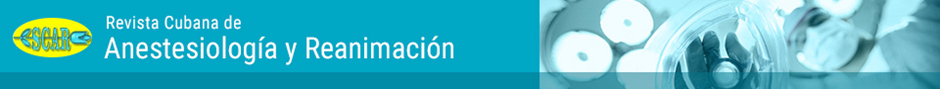 Artículo original / Estudios observacionales / Lista de revisiónEl siguiente formulario de revisión constituye una guía, que incluye los elementos metodológicos fundamentales, basada en las listas de comprobaciones internacionales, que deben aparecer en el artículo para que pueda ser publicable con la requerida calidad. Otros elementos a señalar pueden adjuntarlo en el mismo artículo revisado y subirlo a la plataforma en el punto 5 de pasos de revisión o enviar su comentario a editoranest1@infomed.sls.cu. 1.    ORCID id del Investigador
2.    Identificar en el titulo o resumen el diseño del estudio y este último debe de estar, estructurado no exceder las 250 palabras.
3.    Introducción: adecuado desarrollo de los antecedentes científicos y justificación
4.    Objetivo: general,  específico e  hipótesis adecuadamente desarrollados  y en correspondencia con el problema científico a resolver.
5.    Métodos:   Según procedaDescripción del diseño (p. ej., cohorte prospectiva, retrospectiva, casos y controles, estudios transversales.)  Criterios de selección de los participantes, métodos de selección de los mismos, fuentes, período de reclutamiento, exposición  y  método / período de seguimiento. Recogida de datos. En estudios de casos y controles explicar las razones para la selección de los casos y de los controles. En estudios apareados de cohorte explicar los criterios para la formación parejas y el número de participantes con o sin explosión. En estudios apareados de casos y controles explicar los criterios para la formación parejas y el número de controles pro cada caso.Procedencia (centros e instituciones) en que se registraron los datosDelimitación de las variables de interés y definir cuáles son las variables dependientes / medidas de resultados y cuáles son las variables predictoras, de confusión o  variables independientes; y su correcta operacionalización, según proceda. Además para cada variable, la fuente de datos.Justificación del tamaño de estudio, razones prácticas y estadísticas.Breve descripción de los métodos estadísticos utilizados.De proceder, debe de incluir todas las medidas adoptadas para evitar fuentes potenciales de sesgo.Análisis de las salidas o pérdidas del estudio.Especificar análisis de sensibilidad.6.    Resultados: Describir el número de participantes en cada fase del estudio, potencialmente elegible, analizada para ser incluidos, los confirmados elegibles, los incluidos en el estudio, los que tuvieron un seguimiento completo y los finalmente analizados.Describir las razones de la perdida en cada fase.Describir las características de los participantes. Resultados principales acorde a objetivo, hipótesis y variables.7.    DiscusiónInterpretación  consistente con los resultados.Si procede, limitaciones del estudio, abordando las fuentes de posibles sesgos8.   Referencias bibliográficas: Estilo de Vancouver. Las referencias bibliográficas utilizadas en cada una de las comunicaciones científicas, y que tengan una fuente (revistas científicas, sitios web, otros recursos, incluso la mayoría de los libros) a partir de 2015, deberán venir obligatoriamente acompañadas de su localización electrónica (URL o DOI).9. Generales: Su extensión no superará las 5000 palabras, exceptuando las referencias bibliográficas. No superará las 10 páginas, con letra Arial 12 y justificada, a 1.5 espacios de interlineado. Ver directrices.*